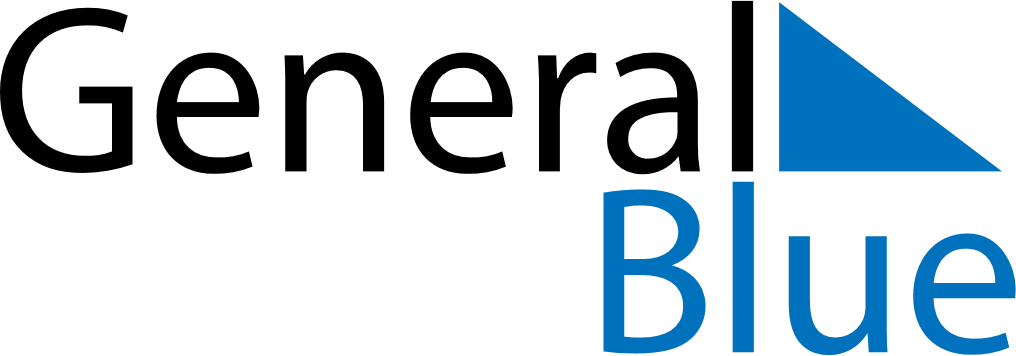 January 2026January 2026January 2026January 2026United Arab EmiratesUnited Arab EmiratesUnited Arab EmiratesMondayTuesdayWednesdayThursdayFridaySaturdaySaturdaySunday12334New Year’s Day567891010111213141516171718Laylat al-Mi’raj192021222324242526272829303131